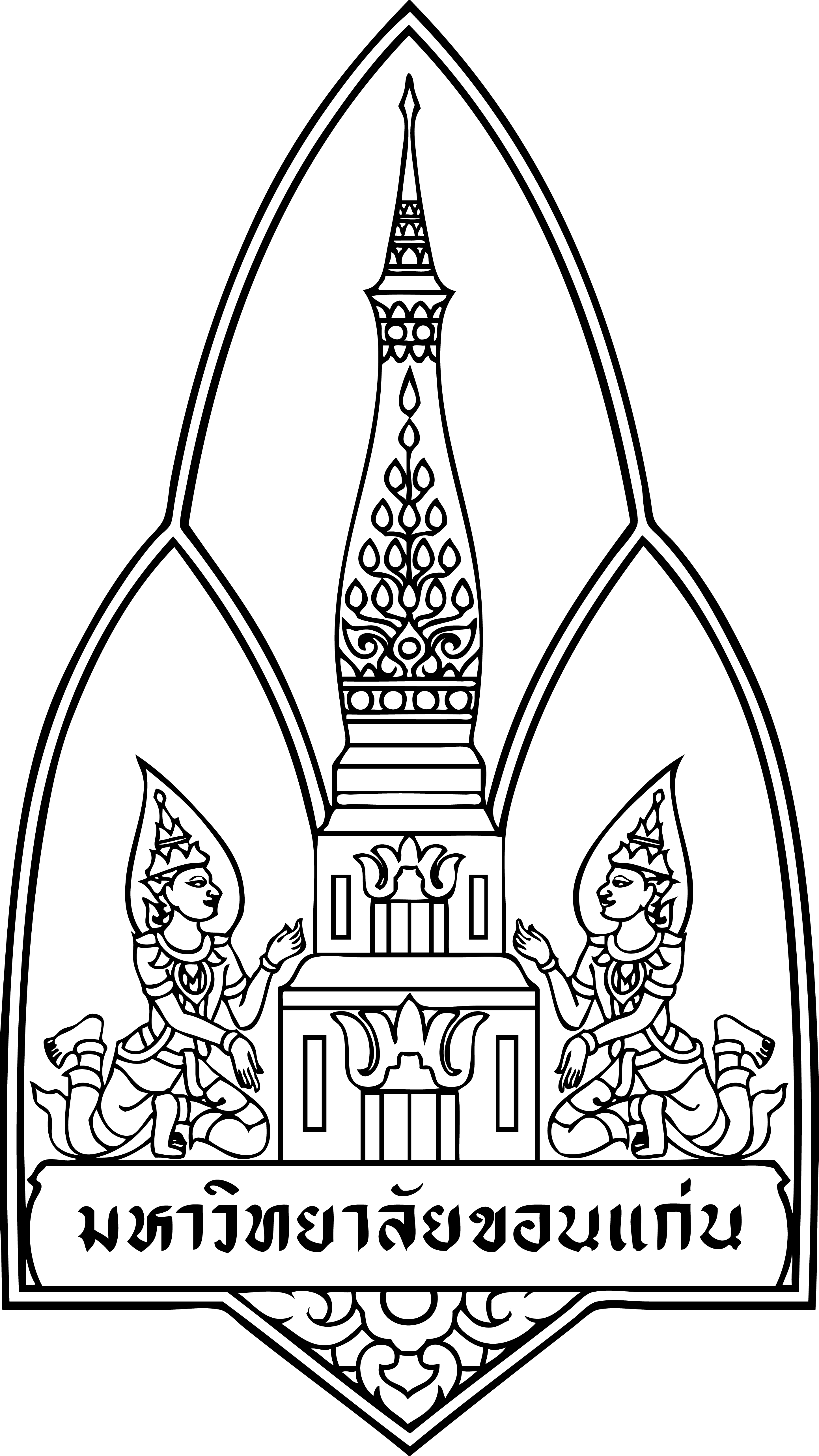 Scholarship Application form for International Student from Africa, Fiscal Year of 2021Faculty of Technology, Khon Kaen UniversityPersonal DataFull name (Mr./Mrs./Ms.)…………………………………………………………………………………………………........................Student ID no..................................................Program in...................................................................................Department....................................................................Faculty of Technology, Khon Kaen UniversityThesis Title...............................................................................................................................................................………………………………………………………………………………………………………………………………………………………………..Available address in Thailand: ……………………………………………………………………….……..…...…..……..................Sub-District…………….………District……….…….….…….Province…...………………...…………postal code………………Mobile phone no……………………..………. e-mail………………………………..……………………….Education, Fund experience and reason to apply for scholarshipFund experience  Never receive fund      Ever received fund (Please specify)………………………………………………………………………………………………………………………………………………………………..…………………………………………………………………………………………………………………………………………………………………Reason to apply for scholarship………………………………………………………………………………………………………………………………………………………………………………………………………………………………………………………………………………………………………………………………………………………………………………………………………………………………………………………………………………………………………Checklist and required documents 1. IR-TE01 Application form  2. A copy of academic transcript 3. A copy of passport 4. A copy of NON-ED VisaI hereby certify that the above text is correct, complete, and authentic. 						Scholarship applicant………………………………………(……………………………………………)         Date………../…………..…../….………Recommendation from Chair of Program…………………………………..…...………………………………….……..…...………………………………………………………………………..…...………………………………….……..…...…………………………………….…………………………………..…...…………………………Chair of Program…………………………………………..(………………………..……………….)Date………./……………/………….Recommendation from Head Department…………………………………..…...………………………………….……..…...………………………………………………………………………..…...………………………………….……..…...…………………………………….…………………………………..…...…………………………Head Department…………………………………………..(………………………..……………….)     Date………./……………/…………Level of DegreeName of UniversityDepartmentYear of GraduationGPAXBachelor DegreeMaster Degree